JORDAN - ELBRIDGE
MARCHING EAGLES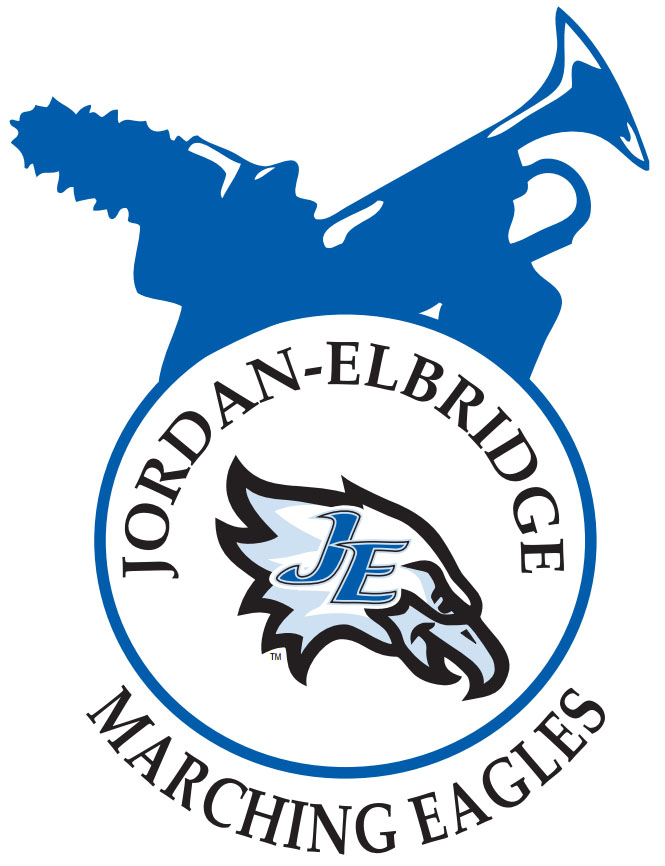 Student & Parent Handbook2016 - 2017jemarchingeagles.com2016 - 2017Jordan-Elbridge Marching Eagles HandbookTable of ContentsWelcome Letter....................................................................................2Program History…………………………………………………………2-3Field Band Staff Roster……………………………………………………4Important Contact Information……………………………………………5Program Description/Membership.…...………………………............6-7Field Band Schedule………………………………………………………7Attendance Policies…………………………………………………...…..8Rehearsal Dress & Uniforms…………………………………………9-10Instrument & Equipment Policy…………………………………………10Competition Days…………………………………………………….11-12Dropping Off and Picking Up Students………………………………...12Required Forms…………………………………………………………..13Booster Group & Fundraising information……………………………..13Website & Remind.com Information…………………………………...14Full Schedule…………………………………………………...…….15-16Welcome to the Jordan-Elbridge Marching Eagles!I am very excited to welcome you to the Marching Eagles and the experience of competitive field band.  We are a storied, historic program in the New York State Field Band Conference and every season provides us with an opportunity to build on that tradition of pride, hard work, and excellence.  The field band program pushes every student to reach their full potential intellectually, physically, and creatively on and off the field.Whether you are a rookie or program veteran, you have a tremendous ability to positively impact the experience and results of this season, both on a team and individual level.  Students involved in the program will experience leadership, learn discipline, responsibility, time-management, cooperation, and responsibility while working together to achieve creative and immensely rewarding goals.  This is a unique activity that combines musicianship, athleticism, and visual feats into one single exciting and entertaining show.  Every single member of the band is a critical component to our enjoyment and success together.  The memories you create, the friends you make, and the accomplishments you remember are extremely rewarding and will be carried with you forever.History/Accolades1975 6th Place New York State Field Band Conference    Class B1976 7th Place New York State Field Band Conference    Class A1977 1st Place New York State Field Band Conference    Class B1978 5th Place New York State Field Band Conference    Class B1979 2nd Place New York State Field Band Conference    Class B1980 1st Place New York State Field Band Conference    Class B1981 1st Place New York State Field Band Conference    Class BOpen Class Champions, Norwood Classic V Boston, MABest Horn Line, Best Drum Line, Best Colorguard1982 2nd Place New York State Field Band Conference    Class AA1983 1st Place New York State Field Band Conference    Class AAGuest Band – NYS School Music Association ConferenceCanadian Football League National Semi-Finals, Ottawa Canada1984 4th Place New York State Field Band Conference    Open ClassShenandoah Apple Blossom Festival, Winchester, VAField Band – 1st Place, Class B, 1st Place overall, Queens Cup,Best Colorguard, 2nd Place Majorettes, superior ratingParade – 1st Place, Class B, 1st Place overall, Fireman’s TrophyNFL, Buffalo Bills vs. Denver Broncos halftime performance1985 1st Place New York State Field Band Conference    Class A-OpenNFL, Buffalo Bills halftime performance1986 1st Place New York State Field Band Conference    Class-A-OpenBands of America Finalists – Eastern Regional National ChampionshipsMorgantown, WV, 8th overall out of 27 competing bands1987 1st Place New York State Field Band Conference    Class-A-OpenBands of America Finalists – Eastern Regional National ChampionshipsMorgantown, WV, 10th overall out of 27 competing bands1988 1st Place New York State Field Band Conference    Class-A-Open1989 2nd Place New York State Field Band Conference    Class AAA2nd Place New England Scholastic Band Association,Malden/Winthrop Invitational, Malden, MA – Best Band Front2nd Place New England Scholastic Band Association,Norwood-Westwood Classics Invitational IV, Best Music Performance1990 6th Place New York State Field Band Conference    Class AA1991 6th Place New York State Field Band Conference    Class AA2nd Place Cadets Marching Band Cooperative, Piscataway, NJBest Drum Major, Best Percussion, Best Overall Percussion1992 1st Place New York State Field Band Conference    Class A11st Place Cadets Marching Band Cooperative, Franklin, NJ1st Place Cadets Marching Band Cooperative, Sayerville, NJBest Auxiliary, Best Percussion, Best Music1993 2nd Place New York State Field Band Conference    Class AA1st Place The 18th Annual Mount Vernon Marching Band ClassicAlexandria, VA – High Percussion, Best Music,High General Effect, Best Parent Group1994 3rd Place New York State Field Band Conference    Class AA2nd Place Norwood-King Philip Classic Field Band Competition, Norwood MA1995 1st Place New York State Field Band Conference    Class AA1996 1st Place New York State Field Band Conference    Class AAAParticipant: Walt Disney Worlds Magic Music Days, Orlando FL         Universal Studios Lights, Camera, Music, Orlando, FL         National Independence Day Parade, Washington, DC1st Place Cadets Marching Band Cooperative North Jersey RegionalHigh Percussion, High Overall Effect1st Place Cadets Marching Band Cooperative South Brunswick Tournament ofChampions, High Overall Effect, Best Pit Crew1997 2nd Place New York State Field Band Conference    Class AAA3rd Place US Coast Guard Academy, Windjammers Invitational, Best Front Group1998 1st Place New York State Field Band Conference    Class AAA1st Place James Madison University Parade of ChampionsBest General Effect, High Music1999 4th Place New York State Field Band Conference    Class SD11st Place Brick Memorial Mustang Marching Band Round-Up2000 4th Place New York State Field Band Conference    Class SD11st Place Vanderbilt Marching Invitational, Nashville, TNSmall Class Grand Champion, High Percussion2001 2nd Place New York State Field Band Conference    Class SD11st Place James Madison University Parade of ChampionsBest General Effect, High Music2002 5th Place New York State Field Band Conference     Class SS12003 7th Place New York State Field Band Conference    Class SS1Participant: Walt Disney Worlds Magic Music Days, Orlando, FL2004 4th Place New York State Field Band Conference    Class SS1US Scholastic Band AssociationEdison Fall Field Band Competition, Edison, NJ2nd Place Bands of America Regional Rutgers University, Piscataway, NJ Class A2005 7th Place New York State Field Band Conference    Class SS1Mt Vernon Classic2006 3rd Place New York State Field Band Conference    Class SS12007 4th Place New York State Field Band Conference    Class SS12008 8th Place New York State Field Band Conference    Class SS12009 5th Place New York State Field Band Conference    Class SS12010 7th Place New York State Field Band Conference    Class SS12011 6th Place New York State Field Band Conference    Class SS22012 1st Place New York State Field Band Conference    Class SS21st Place US Bands Yamaha Cup, E. Rutherford, NJBest Music, Best Visual, Best Percussion2013 5th Place New York State Field Band Conference    Class SS22014 5th Place New York State Field Band Conference    Class SS22015 10th Place New York State Field Band Conference   Class SS2JE earns Best Community for Music Education for Fourth Consecutive YearFor the third consecutive year, the National Association of Music Merchants Foundation (NAMM) designated Jordan-Elbridge as a “Best Community for Music Education.” JE joins 387 other districts across the nation.Field Band Staff RosterAdministrative & Design StaffMarching Band Director…………………………………….....Zachary MoserAssistant Director………………………………………………..Ryan SparkesShow Designer & Music Arranger…………………………..Nicholas BarattaPercussion Arrangers………………………….Ted Mascari, Melissa BiancoDrill Designer………………………………………………........Dan CampbellGuard Designers…………………Kristen Crowley, Dolores Hynes-CrowleyMusic StaffWoodwind Instructor………………………………….........…....Aaron NoskyBrass Instructors………………………………….........………..Andrew Wiley	     Battery Instructors…………………………….....James Hynes, Sean SteeleFront Ensemble Instructors.………………….....Melissa Bianco, Zach RinkVisual StaffVisual Caption Head…………………………………………….Ryan SparkesVisual Technician……………………………………………......Jenna StangoGuard Instructors........................Kristen Crowley, Dolores Hynes-Crowley,Emelia CrowleyVisual Consultant...........................................................................AJ MannImportant Contact InformationJordan-Elbridge High School5721 Hamilton RdPO Box 901Jordan, NY 13080	David Zehner, Principal	Mark Schermerhorn, Assistant Principal/Athletic Director		Main Office 						(315) 689-8500		Guidance Office 				(315) 689-8510 ext. 1012		Nurse’s Office 					(315) 689-8510 ext. 1010Jordan-Elbridge Middle School9 N Chappell StPO Box 1150Jordan, NY 13080	David Shafer, Principal		Main Office						(315) 689-8520		Guidance Office					(315) 689-8520 ext. 2012		Nurse’s Office					(315) 689-8520 ext. 2010Jordan-Elbridge Transportation Office		(315) 689-8500 ext. 5602Mr. Moser – Marching Band Director		(315) 689-8500 ext. 1131										zmoser@jecsd.orgMr. Sparkes – Assistant Director			(315) 689-8520 ext. 2619										rsparkes@jecsd.orgProgram Description:The Jordan-Elbridge Marching Eagles is a competitive music and visual arts program consisting of the field band, winter indoor percussion ensemble, winter guard, parade band, and pep band.  These various groups provide year-round opportunities for students.  While this handbook is primarily directed at the Field Band component, a brief overview of the other programs will be provided.Member Eligibility:All students in the Jordan-Elbridge Central School District who are entering 6th grade or older are eligible to participate in the Marching Eagles.  Academic & Medical Eligibility:Students in the Jordan-Elbridge Marching Eagles must abide by the academic and medical eligibility guidelines outlined in the current Extra-Curricular Activity Handbook.Marching Band Components/Sections:The band proper consists of three main categories: Brass/Winds, Percussion and Color Guard. Students are highly encouraged to perform their primary instrument in the group. However, students can petition to perform other instruments at the discretion of the Director. It is the goal that each student will have increased aptitude and proficiency on their instrument (or flag) at the conclusion of each season.Field Band Student Leadership: Student leaders for the Field Band include drum major(s), guard captain(s), and section leaders.  Student leaders must have at least two years of field band experience and will be selected by the Director prior to the start of the season.Marching Band Seasons:Field Band: the primary group of the program. This program rehearses July through October.  Preview events are held at the end of the school year in June.  The field band competes on the New York State Field Band Conference with shows beginning on September 10 with our home show, and continuing weekly until the NYSFBC Championships at the Carrier Dome on October 30th.Parade Band: Rehearsals are in May, leading up to the Elbridge and Jordan Memorial Day Parades.  Parade band is the program’s most visible performance of the year and is an important civic duty to our community and service men and women.  As such, it is mandatory for all members of the Marching Eagles to participate in parade band unless a valid excuse is provided in advance to the Director.  This is also a great opportunity for potential new members to try out marching band prior to the start of the field band season.Indoor Percussion Ensemble: Rehearsals begin in November/December and continue into March/April.  This ensemble provides an opportunity for students to further their abilities on percussion and utilizes a visually active battery and stationary front ensemble.  The ensemble competes through the winter season.  More information will be released in the coming months.Winter Guard: Rehearsals begin in November/December and continue in March/April.  This ensemble provides students the opportunity to further learn color guard techniques.  Winter Guard is a demanding activity that utilizes flag, rifle, saber, along with theatrics and dance to bring the music to life.  More information to be released in the coming months.Pep Band: This group performs at various athletic and community functions throughout the school year.  We perform a fun set of pop and rock tunes with a small amount of rehearsal time.  All students grades 6-12 are welcome to join.Field Band Schedule:All rehearsals for the field band take place at JE High School.  We utilize a variety of rehearsal spaces in and around the high school.  Report to the band room at the start of rehearsal for location information.Leadership Camp: Monday, July 11, 3:30 to 5pm for drum major, guard captains, and section leaders.Summer rehearsals begin on July 11 and continue to run on Monday nd Thursdays from 6 to 9pm in July and August.  Practices start at exactly 6:00pm, not 6:02 or 6:05pm!!!  Plan to arrive at least 15 minutes early to account for instrument preparation, equipment preparation, stretching, etc.Your section instructors will discuss with you about adding sectional rehearsals on Tuesday evenings during the summer, depending on need and availability.Monday – Friday Summer Band Camp:August 1 – August 4: Rehearse 12 to 5pm; Dinner 5 to 6pm, Rehearse 6 to 9pmAugust 5: Rehearse 9 to 11:30am, Band Picnic to follow at Fairhaven Beach State Park.During the competitive season (September through October), we continue to rehearse Mondays and Thursdays from 6 to 9pm.  Saturday rehearsals on show days are scheduled based on departure times and times will be announced at a later date.  Arrival times for the competitions themselves will be determined based on the show schedule for the day.A full schedule for the Field Band Season is included at the back of this Handbook.Attendance Policies:The competitive nature of the marching band program requires that students attend all rehearsals and performances during the course of the season. The staff is aware that emergencies do arise which may necessitate an absence from rehearsal or performance. To be as fair as possible to these and other concerns, the following attendance policy will be used for all members starting with Band Camp in August and continuing through the remainder of the season:1. Members must attend all rehearsals and performances.  An excuse for any planned absence from a rehearsal or performance needs to be submitted in writing to the Director at least two weeks in advance and must include the reason for the upcoming absence. Students and parents may discuss the circumstances surrounding the excuse with the Director prior to the date of the absence if needed.  The validity of any excuse will be evaluated on a case-by-case basis by the Director.2. Members who become ill on the day of a rehearsal or performance should call or e-mail the Director on that day and bring in a written excuse when they return to school.3. Members who are absent from school due to medical, religious, or family emergency reasons are considered excused from a rehearsal or performance on the same day.4. Members who show up at a rehearsal or performance more than ten minutes after the start time without an excuse will be considered late for that rehearsal/performance.5. All members will abide by the following consequences concerning the attendance policy:1 Unexcused Absence = Notification from the Director2 Unexcused Absences = Warning from Director3 Unexcused Absences = Discussion with parents about continuation in programNote: 3 Unexcused Lates = 1 Unexcused AbsenceStudents are allowed 3 excused absences per season following Band Camp.6. Penalties will not be assessed to students who are late to or absent from rehearsals or performances due to school sponsored athletic contest in which they participate.Summer rehearsals: Starts with the first July rehearsal and continue up to the beginning of Band Camp in August. Members are expected to attend a minimum of four rehearsals during this time period. As previously noted an excuse for any planned absence from a rehearsal or performance needs to be submitted in writing to the Director at least two weeks in advance and must include the reason for the upcoming absence.Rehearsal Dress:In general, rehearsals are held outdoors and students must dress appropriately for the weather.  Sneakers and socks must be worn at every rehearsal! Plan for the weather of the day: rain gear, sun protection, and clothes for hot or cold weather. Fall rehearsals necessitate warm clothing, such as coats, hats, scarves, and gloves. In cold weather, remember that layers work best.  It is extremely important that these measures are taken to ensure your health and safety throughout the season.  In addition, all Jordan-Elbridge School District dress code rules apply. If the school handbook does not allow a specific clothing item to be worn during school, do not wear it to rehearsals, competitions, or during travel with the band. Do not wear any item that does not provide proper coverage, is ill-fitting or distracting.  Use common sense and dress appropriately!Uniform Policies:All band members will be issued a uniform for the season.  Uniforms are stored at the high school and are distributed to students for performances and competitions.  Uniforms are not to be taken home unless specifically instructed to do so by the Director.Winds & Percussion will be issued: Jacket, pants, one pair of gauntlets, one shako and plume, one hatbox, one garment bag.  Students are required to purchase black marching shoes (c. $37) and black gloves ($2, first pair provided by boosters for free).Color Guard will be issued: One guard uniform (design specific to show), one garment bag.  Students will be required to purchase performance footwear, leotard, gloves, and makeup and other accessories at the discretion of the guard design team. Specifics for purchasing items TBD.Each member is responsible for all parts of the uniform included but not limited to replacing parts that are lost or damaged.  Rules for uniform care and conduct:Band members must exhibit pride and respect while wearing the uniform.  You are representing the Jordan-Elbridge School District, the Marching Eagles, and all members of the program, past and present.  No disrespectful or inappropriate behavior while in uniform will be tolerated.No eating or drinking in uniform.  Only water while wearing the uniform to prevent staining or damaging the uniform.When uniforms are not being worn they will be hung properly on hangers.  Uniforms should not be balled up or placed in garment bag without being hung properly on the hanger.After a performance, all uniforms must be properly hung and returned prior to dismissal.No uniform part other than the shako should be laid on the ground.Long black socks must be worn with the uniform.Only black t-shirts (show shirt encouraged) and athletic shorts should be worn under the uniform.Only the official black marching band shoe may be worn with the uniform (ordering information will be provided).Shakos must be worn flat on the top of the head with the brim even with your eyebrows.All hair must be tucked under the shako and off the collar for performances.No visible jewelry shall be worn during performances, including watches, rings, bracelets and earrings.  Religious pendants may be worn under the uniform but should not be visible outside of the uniform.Do not run in your uniform.No swearing/vulgar language or behavior in your uniform.Instrument & Equipment Policy:No member is to use anyone else’s instrument and no one is to use any school instrument unless it is assigned to them.  It is the responsibility of the user to take care of any assigned school instrument.  Percussionists are responsible for maintaining and cleaning the percussion room during the season.  All instruments should be kept cleaned and in good working order at all times.  Any problems with instruments should be brought to the attention of the Director immediately – do not attempt to fix instruments yourself.  Color guard equipment such as flags, poles, rifles, and sabers will be assigned to each member for use.  Again, it is the responsibility of the user to take care of equipment.  Any damaged or stolen instruments or equipment should be immediately reported to the Director.Student Code of Conduct:Students will always work hard to be the absolute best member of the band they can be.  Participate fully to the best of your abilities at all times.  There is no doing something half-way!Always be respectful to everyone around you and take pride in what you do.Treat staff members, fellow band/guard members, competitors, schools, equipment, and parents with respect at all times. Always act in a respectful manner!Students will comply with the instructions of the director, staff members, and chaperones at all times.Protect and take care of all equipment whether it is yours, someone else’s, or school property.Students will arrive on time (EARLY is on time, on time is late) for all marching band events with all required materials and equipment.Students will practice their materials on their own time.Stay quiet and focused during all rehearsals – make every moment of every rehearsal an opportunity to learn and improve.Horseplay will not be tolerated.Taunting, hazing, name-calling, foul language, or obscene gestures are prohibited.Demonstrate good sportsmanship at all times.  We will always be respectful to other programs.  Regardless of the outcome, we will never speak or act negatively towards other bands, event volunteers, or judges.  We will always be a class act and represent our school and community with pride and dignity.Refrain from using cell phones and other electronic devices during rehearsals and competitions.  Save them for when we have a break or after the rehearsal is concluded.  First offense – warning to student.  Second offense – staff member will hold device until the end of rehearsal.Students will comply by all elements of the Jordan-Elbridge School District Student Handbook at all times.Competition DaysHere is a short outline for parents and students for competition days.Show Weekend ItinerariesShow Weekend Itineraries will be given out the Wednesday before the competition. These itineraries will include directions to the show site and times for reporting to school, rehearsal, departure, and return to school. This information is vital to the success of the day. In most cases, the itinerary suggests that a bag lunch or small cooler with food be prepared for the time between rehearsal and departure for the competition. Food will often be available at the competition site, but students won’t have access to the concession stand until after they perform.Spectator InformationParents who are planning to be spectators should plan to arrive at the beginning of the competition even if J-E will not perform until later in the evening. The best seats are as high as you can go and in the middle of the stands at the 50‐yard line.  Everyone wants the best seats. Secondly, often J-E parents wish to sit together. To do so, arrive early to eliminate the need to save seats.TicketsTicket prices for NYSFBC events are:Advance sale tickets ‐ $5.00 and available through Saturday MorningAt the Gate ‐ $6.00Performance Etiquette:Most of us are familiar with proper etiquette at concerts and plays. So too, we are familiar with proper etiquette at sporting events (i.e. “Be a fan not a fanatic”). Marching Band competitions, however, are a blend of athletics and performing arts and therefore, many parents are unsure as to appropriate behavior:Accordingly, when attending a Marching Band Competition, please remember the following basic guidelines:Remain seated throughout the performance of each band; you may move about only between performances.Turn off the sound on ALL electronic devices.ABSOLUTELY NO FLASH PHOTOGRAPHYRecording of any kind is strictly forbidden by federal law.Avoid idle conversation during a performance; while you may consider your own conversation to be a quiet one, the overall effect of many “quiet” conversations is a dull roar and can be quite disruptive to the band on the field.Loud applause at appropriate moments during the performance is perfectly acceptable and is encouraged.During the show and at awards, be sure to applaud the achievement of each competing unit. Booing is never an option.When J-E’s score is announced at awards [whether we finish first or last] it is perfectly acceptable to stand and offer loud applause and cheers in support of our Band. It should not, however, be sustained to the point of being disrespectful to the other bands. J-E Band Parents have a long standing reputation for wearing lots of blue and white and being loud and supportive but we also want to maintain a reputation of being a “class act”.Marching Band is like any competitive event; everyone wants to WIN, and you should be enthusiastic about winning. However, you must also be respectful of all bands, not just J-E.  Remember that your behavior not only reflects upon yourself, but upon your child, the entire Band, J-E Central School District and the villages of Jordan and Elbridge.  Proper etiquette is contagious and sets a good example for other fans and parents and ESPECIALLY our children.Dropping Off and Picking Up StudentsAll students should be dropped off and picked up for rehearsals and performances in front of J-E High School unless otherwise announced.Dropping off students before a rehearsal should be done 15 minutes prior to a scheduled rehearsal thus allowing students to retrieve equipment and get to their assigned rehearsal area at designated beginning of rehearsal.Picking up students following a rehearsal should be done promptly at 9:05pm. Parents are always welcome to view the last run through of the rehearsal, which takes place at approximately 8:40pm depending on the rehearsal agenda for the day.When picking up students following a competition or performance, do not park on the right side of the circle in front of the high school as it creates congestion and will not allow the buses to maneuver as needed.Picking up students on time will be appreciated. No child will be left alone waiting to be picked up after an event. This means a staff or volunteer parent will be extending their day to ensure the safety of the child. This is unfair to the staff member or volunteer. Although the itinerary attempts to set an accurate return time, it is approximate. If the group is going to be late, the website will be updated with corrected return time and cell phones can be used by the kids to contact their parents regarding an adjusted return time.Please do not wait until you hear from your child that he or she has returned.Plan to be there at the time specified in the itinerary unless otherwise contacted.ChaperonesChaperones for our weekly competitions and other events in the fall will be chosen by Mr. Moser prior to the start of the competition season.  Parents who are interested in chaperoning will have an opportunity to volunteer andBand TripInformation on this year’s band trip will be distributed as a separate packet later in the season!Required FormsAll members must complete an Emergency Medical Form.Forms must be returned to Mr. Moser prior to August 5.Jordan-Elbridge Band BoostersThe JE Band Boosters is the parent support group and fundraising body for the Marching Eagles.  Anyone can be a member of the boosters and can participate in fundraising activities and volunteer to help the band.It is EXTREMELY IMPORTANT that all parents of band members help with fund raising. Every marching member of the Jordan-Elbridge Marching Eagles will be REQUIRED to fundraise.  Fundraising helps defer the cost of the trip on every family and it also helps the Booster Club.  More specific information on fund-raising goals for the season and the trip will follow in a separate packet.  Booster emails will come from jordanelbridgeband@gmail.comJE Band Booster Executive BoardErika Kiteveles, President416-5519 / ekiteveles@aol.comMike Chiaramonte, Vice President689-1240 / mydisney8694@yahoo.comTammy Kunz, TreasurerTamfrog@hotmail.comMichelle Field, Secretary567-3788 / info@jemarchingeagles.comGina Macbeth, Assistant Presidentregina.macbeth3@gmail.comOther CommitteesIn addition to fund-raising, there are a lot of other ways to get involved with the Boosters and support the Marching Eagles!  Here are a few examples and the point people for these groups:Uniforms – Judy StrazzereProp Construction – Mike Chiaramonte & Bob FieldHome Show – Erika Kiteveles and Gina MacbethPit Crew – Mike ChiaramonteJEMB Website – Amanda PiperPlease watch for updates throughout the season on the many, many ways to become involved.  The more people who help out and volunteer, the more successful we will be!Jordan-Elbridge Marching Eagles WebsitePlease check out our website at jemarchingeagles.com for news, documents, upcoming events and fundraisers, contact information, photo galleries, and more!FacebookWe currently have private, secure Facebook groups for the Band Boosters, color guard, and percussion to distribute information and announcements.  Stay tuned for information on how to keep connected through these social media outlets!Remind.comRemind.com is an online service that allows Mr. Moser to send reminders and important information out to the entire band via text message and/or email.  Your email and phone number remain confidential while using this service.  It is highly encouraged that all members and parents register for this service to stay up to date on Marching Eagle news!To register:Text @jemb1 to 81010.Go to jemarchingeagles.com and click the link on the homepage to join.Go to https://www.remind.com/join/jemb1 and enter your phone number or email.Jordan-Elbridge Marching Eagles2016 ScheduleMonday, July 11, 3-5pm: LEADERSHIP CAMPSeason Kick Off Mini Band CampMonday, July 11, 6-9pmTuesday, July 12, 6-9pm - Woodwinds & Brass OnlyWednesday, July 13, 6-9pm - Color Guard & Battery OnlyThursday, July 14, 6-9pmSummer Rehearsals: Possibility of some sectionals being scheduled on Tuesdays during the summer.  Monday, July 18, 6-9pmThursday, July 21, 6-9pmMonday, July 25, 6-9pmWednesday, July 27, 6-9pm - Sponsorship Drive NightThursday, July 28, 6-9pmBand CampMonday, August 1, 12-9pmTuesday, August 2, 12-9pmWednesday, August 3, 12-9pmThursday, August 4, 12-9pmFriday, August 5, 9-11:30am (band picnic to follow - location TBD)Monday, August 8, 6-9pmThursday, August 11, 6-9pmMonday, August 15, 6-9pmThursday, August 18, 6-9pmMonday, August 22, 6-9pmThursday, August 25, 6-9pmMonday, August 29, 6-9pmThursday, September 1, 6-9pmCompetition Season*Tuesday, September 6, 6-9pm (Moved for Labor Day - TBD)Thursday, September 8, 6-9pmSaturday, September 10: JE Home ShowMonday, September 12, 6-9pmThursday, September 15, 6-9pmSaturday, September 17: Jordan Fall Festival & Baldwinsville ShowMonday, September 19, 6-9pmThursday, September 22, 6-9pmSaturday, September 24: Medina ShowMonday, September 26, 6-9pmThursday, September 29, 6-9pmSaturday, October 1: West Genesee ShowSunday, October 2: Auburn ShowMonday, October 3, 6-9pmThursday, October 6, 6-9pmFriday, October 7 - Sunday, October 9: Trip to King of Prussia, PA	Saturday, October 8: USBands Gold Showcase at Spring-Ford Senior HS*Tuesday, October 11, 6-9pm (Moved for Columbus Day - TBD)Thursday, October 13, 6-9pmSaturday, October 15: Vestal ShowMonday, October 17, 6-9pmThursday, October 20, 6-9pmSaturday, October 22: Central Square ShowMonday, October 24, 6-9pmThursday, October 27, 6-9pmSaturday, October 29: Fill The HillSunday, October 30: NYSFBC Championships